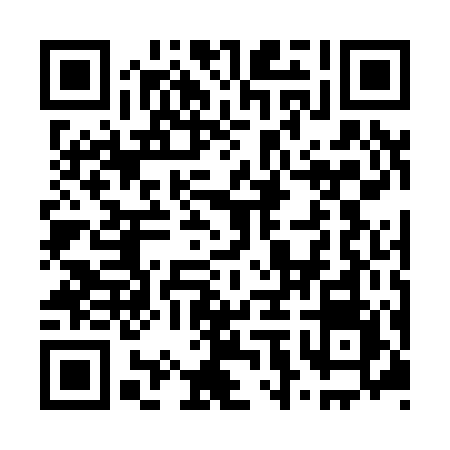 Ramadan times for Minneapolis, Minnesota, USAMon 11 Mar 2024 - Wed 10 Apr 2024High Latitude Method: Angle Based RulePrayer Calculation Method: Islamic Society of North AmericaAsar Calculation Method: ShafiPrayer times provided by https://www.salahtimes.comDateDayFajrSuhurSunriseDhuhrAsrIftarMaghribIsha11Mon6:116:117:321:234:377:157:158:3512Tue6:106:107:301:234:387:167:168:3713Wed6:086:087:281:224:397:177:178:3814Thu6:066:067:261:224:407:197:198:3915Fri6:046:047:241:224:407:207:208:4116Sat6:026:027:231:214:417:217:218:4217Sun6:006:007:211:214:427:227:228:4318Mon5:585:587:191:214:437:247:248:4519Tue5:565:567:171:214:437:257:258:4620Wed5:545:547:151:204:447:267:268:4821Thu5:525:527:131:204:457:287:288:4922Fri5:505:507:111:204:457:297:298:5023Sat5:485:487:091:194:467:307:308:5224Sun5:465:467:081:194:477:317:318:5325Mon5:445:447:061:194:477:337:338:5526Tue5:425:427:041:194:487:347:348:5627Wed5:405:407:021:184:497:357:358:5828Thu5:385:387:001:184:497:377:378:5929Fri5:365:366:581:184:507:387:389:0130Sat5:345:346:561:174:517:397:399:0231Sun5:315:316:541:174:517:407:409:041Mon5:295:296:531:174:527:427:429:052Tue5:275:276:511:164:527:437:439:073Wed5:255:256:491:164:537:447:449:084Thu5:235:236:471:164:547:457:459:105Fri5:215:216:451:164:547:477:479:116Sat5:195:196:431:154:557:487:489:137Sun5:175:176:421:154:557:497:499:148Mon5:155:156:401:154:567:507:509:169Tue5:135:136:381:144:567:527:529:1710Wed5:105:106:361:144:577:537:539:19